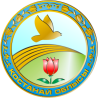 БАСПАСӨЗ ХАБАРЛАМАСЫАмангелді Имановтың 150 жылдығына арналған «Ардагер Амангелді – ердің ері!» атты республикалық ақындар айтысыӨтетін уақыты: 8 қыркүйек, сағат 17:00-де; 9 қыркүйек, сағат 18:00-де.Өтетін орны: Қостанай облысы, Амангелді ауданы 2023 жылдың 8-9 қыркүйек күні, Амангелді ауданы орталық стадионда Амангелді Имановтың 150 жылдығына арналған «Ардагер Амангелді – ердің ері!» атты республикалық ақындар айтысы өтедіАйтысқа республика көлемінде кеңінен танылып жүрген, белгілі ақындар қатысады.  Іс-шараны ұйымдастырушы:«Қостанай облысы әкімдігінің мәдениет басқармасы» ММ.Облыстың электрондық және баспа БАҚ журналистерін осы іс-шараға қатысуға және ақпараттық қолдау көрсетуге шақырамыз.Қосымша ақпарат алу үшін мына байланыс нөміріне хабарласуға болады: тел.:  +7 /7142/ 560-129email:  1@ocsnt.kzwebsite: www.ocsnt.kz(перевод)ПРЕСС-РЕЛИЗРеспубликанский айтыс акынов «Ардагер Амангелді – ердің ері!», приуроченный 150-летию Амангельды ИмановаДата проведения:8 сентября, в 17:00 часов;9 сентября, в 18:00 часов.Место проведения:Костанайская область, Амангельдинский район 8-9 сентября на Центральном стадионе Амангельдинского района пройдёт Республиканский айтыс акынов «Ардагер Амангелді – ердің ері!», приуроченный 150-летию Амангельды ИмановаВ айтысе принимают участие известные айтыскеры республики, получившие широкое признание в стране.Организаторы мероприятия: ГУ «Управление культуры акимата Костанайской области».Приглашаем журналистов электронных и печатных СМИ области принять участие в этом мероприятии и оказать информационную   поддержку данному мероприятию.Дополнительная информация: тел.:  +7 /7142/ 560-129email:  1@ocsnt.kzwebsite: www.ocsnt.kz